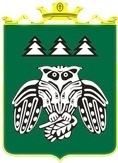 ул. Д.Каликовой, д.62, с. Выльгорт, Сыктывдинский район, Республика Коми, 168220, тел. 8(82130) 7-15-87, факс 8(82130) 7-15-89аКТ №6по результатам проведения плановой проверки соблюдения требований   действующего законодательства в сфере закупок за 2017 годМуниципальное бюджетное образовательное учреждение «Шошкинская средняя общеобразовательная школа" 28 сентября 2018 года                                                                                              с. ВыльгортНа основании уведомления Управления финансов администрации муниципального образования муниципального района «Сыктывдинский» от 15.05.2018г. №10-12/365, приказа управления финансов от 05.12.2017г. №30-ОД «О проведении контрольных мероприятий внутреннего муниципального финансового контроля в сфере закупок», главным специалистом казначейского отдела управления финансов Тарасовой И.В. проведена проверка соблюдения требований действующего законодательства в сфере закупок за 2017 год в отношении муниципального бюджетного образовательного учреждения «Шошкинская средняя общеобразовательная школа» (далее – МБОУ "Шошкинская СОШ").Основание проведения проверки: Бюджетный кодекс Российской Федерации, ч.3; ч. 8 ст.99  Федерального закона от 05.04.2013г. № 44-ФЗ «О контрактной системе в сфере закупок товаров, работ, услуг для обеспечения государственных и муниципальных нужд» (далее - Закон 44-ФЗ), плана  контрольной деятельности Управления финансов администрации МО МР «Сыктывдинский» по осуществлению внутреннего муниципального финансового контроля на 2018 год.Цель проверки: предупреждение и выявление нарушений законодательства Российской Федерации в сфере закупок товаров, работ, услуг и иных нормативных правовых актов о контрактной системе в сфере закупок.Объект проверки: МБОУ "Шошкинская СОШ"Юридический адрес: Российская Федерация, 168212 Республика Коми, Сыктывдинский район,  с.Шошка, м.Вичкодор, д.54ИНН/КПП: 1109009860/110901001Проверяемый период:  2017 год.Сроки проведения проверки: с 06.09.2018 года по 28.09.2018 года. Проверка проводилась по документам, предоставленным МБОУ "Шошкинская СОШ", а так же на основании информации, размещенной в единой информационной системе в сфере закупок на сайте по адресу www.zakupki.gov.ru (далее – ЕИС).В проверяемом периоде право первой подписи имел директор МБОУ "Шошкинская СОШ" Попова Надежда Анатольевна. Директор МБОУ "Шошкинская СОШ" назначен на должность в соответствии с приказом заместителя начальника управления образования администрации муниципального образования муниципального района «Сыктывдинский» от 01.09.2011 года № 34-к «О назначении Поповой Н.А.». Выписка из приказа о назначении  прилагается (Приложение 1).Соблюдение требований к обоснованию закупок и соблюдение правил нормирования в сфере закупок.МБОУ "Шошкинская СОШ"  в соответствии со ст. 17 Закона 44-ФЗ, постановлением Правительства Российской Федерации от 21.11.2013 года № 1043 «О требованиях к формированию, утверждению и ведению планов закупок товаров, работ, услуг для обеспечения нужд субъекта Российской Федерации и муниципальных нужд, а также требованиях к форме планов закупок товаров, работ, услуг» (далее - Постановление № 1043) и Порядком формирования, утверждения и ведения планов закупок товаров, работ, услуг для обеспечения муниципальных нужд администрации МО МР «Сыктывдинский», утвержденным постановлением администрации муниципального образования муниципального района «Сыктывдинский» от 23.01.2015 года № 1/68 «О порядке формирования, утверждения и ведения планов закупок товаров, работ, услуг для обеспечения муниципальных нужд администрации МО МР «Сыктывдинский» и других органов местного самоуправления» (далее - Постановление № 1/68) разработан план закупок товаров, работ, услуг на 2017 финансовый год и на плановый период 2018 и 2019 годов (далее - план закупок) (Приложение 2).В соответствии с ч. 1 ст. 18 Закона 44-ФЗ обоснование закупки  осуществляется заказчиком при формировании плана закупок и плана-графика и заключается в установлении соответствия планируемой закупки целям осуществления закупок. В проверяемом периоде МБОУ "Шошкинская СОШ" осуществляла закупки для:достижения целей и реализации мероприятий, предусмотренных муниципальной программой муниципального района «Сыктывдинский» - «Развитие образования в Сыктывдинском районе»;выполнение муниципального задания.Согласно ч. 7 ст. 18 Закона 44-ФЗ, постановления Правительства Российской Федерации от 05.06.2015 года № 555 «Об установлении порядка обоснования закупок товаров, работ и услуг для обеспечения государственных и муниципальных нужд и форм такого обоснования» (далее - Постановление № 555) установлен порядок обоснования закупок товаров, работ, услуг  для обеспечения государственных и муниципальных нужд и форма такого обоснования. В соответствии со ст. 21 Закона 44-ФЗ, постановлением Правительства Российской Федерации от 05.06.2015 года № 554 «О требованиях к формированию, утверждению и ведению плана-графика закупок товаров, работ, услуг для обеспечения нужд субъекта Российской Федерации и муниципальных нужд, а также требованиях к форме плана-графика закупок товаров, работ, услуг» (далее - Постановление № 554) и постановлением администрации муниципального образования муниципального района «Сыктывдинский» от 19.05.2015 года № 5/667 «Об утверждении порядка формирования, утверждения и ведения планов-графиков закупок товаров, работ, услуг для обеспечения муниципальных нужд МО МР «Сыктывдинский» и иных органов местного самоуправления» (далее - Постановление № 5/667) МБОУ "Шошкинская СОШ" разработан план-график на 2017 год (Приложение 3). Согласно ч. 8 ст. 17 Закона о контрактной системе и Постановления № 1/68 план закупок бюджетного учреждения утверждается в течение 10 рабочих дней после утверждения  его плана финансово-хозяйственной деятельности (далее - План ФХД).В соответствии с ч. 9 ст. 17 Закона 44-ФЗ утвержденный план закупок подлежит размещению в ЕИС в течение 3 рабочих дней со дня утверждения или изменения такого плана. План ФХД МБОУ "Шошкинская СОШ" на 2017 год и плановый период 2018 и 2019 годов утвержден 30 декабря 2016 года в соответствии с Порядком составления плана финансово-хозяйственной деятельности муниципального учреждения утвержденного приказом управления образования муниципального района «Сыктывдинский» от 31 декабря 2010 года №556 «О порядке составления и утверждения плана финансово-хозяйственной деятельности муниципальных образовательных учреждений МО МР «Сыктывдинский» (Приложение 4). План закупок на 2017 год и плановый период 2018-2019 годов утвержден приказом директора МБОУ "Шошкинская СОШ" от 18.01.2017 года № 16-А «Об утверждении плана закупок товаров, работ, услуг для обеспечения нужд МБОУ "Шошкинская средняя общеобразовательная школа" на 2017 финансовый год и на плановый период 2018 и 2019 годов» и размещен в ЕИС 30 декабря 2016 года (Приложение 5,6). В соответствии с ч. 10 ст. 21 Закона 44-ФЗ и Постановлением № 5/667 план-график формируется и утверждается заказчиком в течение 10 рабочих дней после утверждения Плана ФХД. Согласно ч. 15 ст. 21 Закона 44-ФЗ и Постановления № 5/667 утвержденный план-график подлежит размещению в ЕИС в течение 3 рабочих дней с даты его утверждения. План-график на 2017 год утвержден приказом директора МБОУ "Шошкинская СОШ" от 19.01.2017 года № 16-Б «Об утверждении плана-графика закупок товаров, работ, услуг для обеспечения нужд МБОУ "Шошкинская средняя общеобразовательная школа" на 2017 финансовый год» и размещен в ЕИС 30.12.2016 года (Приложение 7,8). Согласно первоначальному плану-графику на 2017-ый год, совокупный объем закупок МБОУ "Шошкинская СОШ" составлял 3022,389 тыс. руб. В течение года было опубликовано семь версий плана-графика. Окончательный совокупный объем закупок равен 4508,96949 тыс. руб. (Приложение 9,10).Под нормированием в сфере закупок понимается установление требований к закупаемым заказчиком товарам, работам, услугам (в том числе предельной цены товаров, работ, услуг) и (или) нормативных затрат на обеспечение функций государственных органов, органов управления государственными внебюджетными фондами, муниципальных органов (включая соответственно территориальные органы и подведомственные казенные учреждения, за исключением казенных учреждений, которым в установленном порядке формируется государственное (муниципальное) задание на оказание государственных (муниципальных) услуг, выполнение работ). Местные администрации в соответствии с общими правилами нормирования, установленными Правительством Российской Федерации, устанавливают правила нормирования в сфере закупок товаров, работ, услуг для муниципальных нужд (далее – правила нормирования), в том числе:1) общие требования к порядку разработки и принятия правовых актов о нормировании в сфере закупок, содержанию указанных актов и обеспечению их исполнения.Требования разработаны и утверждены постановлением администрации МО МР «Сыктывдинский» от 23.12.2015 года № 12/2193 «Об утверждении требований к порядку разработки и принятия муниципальных правовых актов о нормировании в сфере закупок, содержанию указанных актов и обеспечению их исполнения на территории муниципального образования муниципального района «Сыктывдинский».2) общие правила определения требований к закупаемым муниципальными органами отдельным видам товаров, работ, услуг (в том числе предельные цены товаров, работ, услуг) и нормативных затрат на обеспечение функций муниципальных органов.Правила разработаны и утверждены постановлением администрации МО МР «Сыктывдинский» от 23.12.2015 года № 12/2195 «Об утверждении правил определения требований к закупаемым отдельным видам товаров, работ, услуг (в том числе предельные цены товаров, работ, услуг).Муниципальные органы на основании правил нормирования, утверждают требования к закупаемым ими, их территориальными органами (подразделениями) и подведомственными указанным органам казенными учреждениями, бюджетными учреждениями и государственными, муниципальными унитарными предприятиями отдельным видам товаров, работ, услуг (в том числе предельные цены товаров, работ, услуг) и (или) нормативные затраты на обеспечение функций указанных органов и подведомственных им казенных учреждений.Обязательный перечень отдельных видов товаров, работ, услуг, в отношении которых определяются требования к их потребительским свойствам (в том числе качеству) и иным характеристикам (в том числе предельные цены товаров, работ, услуг) разработан и утвержден  в приложении к постановлению администрации МО МР «Сыктывдинский» от 23.12.2015 года № 12/2195 «Об утверждении правил определения требований к закупаемым отдельным видам товаров, работ, услуг (в том числе предельные цены товаров, работ, услуг).Нормативные затраты разработаны и утверждены постановлением администрации МО МР «Сыктывдинский» от 23.12.2015 года № 12/2194 «О порядке определения нормативных затрат на обеспечение функций органов местного самоуправления и иных органов МО МР «Сыктывдинский».Обоснование начальной (максимальной) цены контракта, цены контракта, заключаемого с единственным поставщиком (подрядчиком, исполнителем), включенной в план-график.Согласно ч. 3 ст. 18 Закона 44-ФЗ при формировании плана-графика обоснованию подлежат начальная (максимальная) цена контракта и способ определения поставщика (подрядчика, исполнителя). В проверяемом периоде МБОУ "Шошкинская СОШ" осуществлялись закупки в соответствии с утвержденным планом-графиком на 2017 год.Для проведения проверки был предоставлен план-график размещения заказов на поставку товаров, выполнение работ, оказание услуг для обеспечения муниципальных  нужд заказчика на 2017 год. Согласно плану-графику размещения заказов на поставку товаров, выполнения работ, оказание услуг для обеспечения  муниципальных нужд  МБОУ "Шошкинская СОШ" на 2017 год, определен возможный объем закупок в сумме 4508,96949 тыс.руб. За 2017 год в соответствии с Федеральным законом от 05.04.2013г. № 44-ФЗ «О контрактной системе в сфере закупок товаров, работ, услуг для обеспечения федеральных и муниципальных нужд» заключено муниципальных (договоров) контрактов на сумму 4112,41303 тыс.руб., согласно представленного к проверке реестру контрактов (Приложение 11). Проверкой установлено, что запланированные суммы в плане-графике на 2017 год соответствуют и не превышают выделенных ассигнований. По реестру контрактов (договоров) в проверяемом периоде субъектом контроля осуществлено 63 закупки товаров, работ, услуг и заключено, соответственно, 63 контракта (договора) на общую сумму 4112,41303  тыс.руб. Из них:- 57 закупок на общую сумму 1337,24438 тыс.руб. произведены в соответствии с п. 4 ч. 1 ст. 93 Закона 44-ФЗ;- 2 закупок на общую сумму 598,00000 тыс.руб. произведены в соответствии с п. 5 ч. 1 ст. 93 Закона 44-ФЗ;- закупка услуг связи на сумму 17,83865 тыс.руб. осуществлена согласно п. 1 ч. 1 ст. 93 Закона 44-ФЗ;- закупка электроэнергии на сумму 1829,34151 тыс.руб. осуществлена согласно п. 29 ч. 1 ст. 93 Закона 44-ФЗ;- 2 закупки на сумму 329,98849 тыс.руб. согласно п. 8 ч. 1 ст. 93 Закона 44-ФЗ.В проверяемом периоде 2 закупки осуществлены конкурентным способом - электронный аукцион, на общую сумму по контрактам 396,55646 тыс.руб.В соответствии со статьей 22 Закона 44-ФЗ при осуществлении закупок у единственного поставщика (подрядчика, исполнителя) заказчик должен определять и обосновывать начальную (максимальную) цену контракта. Проверкой установлено, что согласно формы обоснования закупок товаров, работ и услуг для обеспечения государственных и муниципальных нужд при формировании и утверждении плана-графика закупок методами определения и обоснования начальной (максимальной) цены контракта, цены контракта, заключенного с единственным поставщиком (подрядчиком, исполнителем) являются тарифный метод и метод сопоставимых рыночных цен (метод анализа рынка).Для обоснования начальной (максимальной) цены контрактов (договоров) при сопоставлении рыночных цен, заказчиком для заключения контракта (договора) у поставщиков (подрядчиков, исполнителей) запрашиваются не менее 3-х коммерческих предложения.Применение заказчиком мер ответственности и совершение иных действий в случае нарушения поставщиком (подрядчиком, исполнителем) условий контракта.В ходе проверки применения МБОУ "Шошкинская СОШ" мер ответственности и совершения иных действий в случае нарушения поставщиком (подрядчиком, исполнителем) условий контракта не установлено, следовательно, меры ответственности не применялись.Соответствие поставленного товара, выполненной работы (ее результата) или оказанной услуги условиям контракта.Соответствие поставленных товаров, работ, услуг условиям контракта устанавливается в ходе приемки данных товаров, работ, услуг, включая проведение экспертизы.Результаты проведения экспертизы силами заказчика оформляются в порядке, установленном локальными правовыми актами заказчика, в том числе по выбору заказчика только документом о приемке товара, работы, услуги с визами (подписями) работников, привлеченных к проведению экспертизы, либо специальным экспертным заключением или иным образом.Согласно п. 6 ст. 94 Закона 44-ФЗ по решению заказчика для приемки поставленного товара, выполненной работы или оказанной услуги, результатов отдельного этапа исполнения контракта может создаваться приемочная комиссия. Проверкой установлено, что такая комиссия по приемке поставленных товаров (выполненных работ, оказанных услуг, результатов отдельного этапа исполнения контракта) при осуществлении закупок товаров (работ, услуг) в МБОУ "Шошкинская СОШ" была создана из пяти человек и утверждена приказом от 11.01.2016г. №5 «О создании приемочной комиссии для приемки поставленных товаров (выполненных работ, оказанных услуг, результатов отдельного этапа исполнения контракта) при осуществлении закупок товаров (услуг, работ) для обеспечения нужд МБОУ "Шошкинская СОШ" (Приложение 12).Своевременность, полнота и достоверность отражения в документах учета поставленного товара, выполненной работы (ее результата) или оказанной услуги.В целях установления своевременности, полноты и достоверности отражения в документах поставленных товаров, выполненных работ, оказанных услуг проверены акты об оказании услуг и выполнении работ, товарные накладные, учетный регистр – журнал операций №4 «Первичные учетные документы и приложения к ним, зафиксировавшие факт совершения хозяйственных операций и являющиеся основанием для бухгалтерских записей».Согласно ст. 10 Федерального закона от 06.12.2011г. №402-ФЗ «О бухгалтерском учете» данные, содержащиеся в первичных документах, подлежат своевременной регистрации и накоплению в регистрах бухгалтерского учета. При анализе предоставленных для проверки Журналов операций № 4 (расчетов с поставщиками и подрядчиками) и принятых к учету первичных документов установлено, что отражение в документах учета полученных товаров, работ, услуг в проверяемом периоде осуществлялось своевременно и в полном объеме. Поставка товаров, работ, услуг осуществляется по контрактам (договорам), заключенным с поставщиками (подрядчиками, исполнителями). Согласно ч. 1 ст. 94 Закона 44-ФЗ исполнение контракта (договора) включает в себя комплекс мер, в том числе приемку поставленных товаров (работ, услуг). Документами, подтверждающими факт приемки поставленных товаров, выполненных работ, оказанных услуг являются акты выполненных работ и товарные накладные. Соответственно данные документы должны быть подписаны как поставщиком (подрядчиком, исполнителем), так и заказчиком.  При проверке учетных операций за проверяемый период выявлен единичный случай несоответствия даты первичных документов, принятых к учету, их фактическим датам. Было установлено, что дата документа зафиксированная в журнале операций такая же, как дата операции. Поставленные товары, выполненные работы, оказанные услуги отражены в бухгалтерском учете своевременно и в полном объеме.Соответствие использования поставленного товара, выполненной работы (ее результата) или оказанной услуги целям осуществления закупки.В соответствии со ст. 13 Закона 44-ФЗ заказчики осуществляют закупки для обеспечения федеральных нужд, нужд субъектов Российской Федерации и муниципальных нужд. Все закупки, относящиеся к проверяемому периоду, осуществлены субъектом контроля в целях обеспечения его деятельности и выполнения основных его функций. Фактическое использование поставленных товаров, выполненных работ, и оказанных услуг соответствует целям.При проверке соответствия использования поставленного товара, выполненной работы (ее результата), оказанной услуги целям осуществления закупки нарушений не выявлено. Проверка в отношении контрактного управляющего.Функции и полномочия учредителя осуществляет администрация муниципального образования муниципального района «Сыктывдинский» в лице управления образования администрации муниципального образования муниципального района «Сыктывдинский».На основании п. 7 ст. 3 Закона 44-ФЗ и в соответствии с ч. 1 ст. 15 Закона 44-ФЗ МБОУ "Шошкинская СОШ" является заказчиком.В соответствии со ст. 6 Закона 44-ФЗ одним из принципов контрактной системы в сфере закупок товаров, работ, услуг для обеспечения государственных и муниципальных нужд является принцип профессионализма заказчиков. Согласно ч. 6 ст. 38 Закона 44-ФЗ контрактный управляющий должен иметь высшее образование или дополнительное профессиональное образование в сфере закупок.Приказом от 05.04.2014г. № 75 на директора МБОУ "Шошкинская СОШ" – Попову Надежду Анатольевну, были возложены обязанности контрактного управляющего (Приложение 13).Для проверки было представлено удостоверение контрактного управляющего с регистрационным номером №16984 от 02.12.2016г. о повышении квалификации по дополнительной профессиональной программе «Управление государственными и муниципальными закупками» (Приложение 14).Заключительная часть акта:В ходе проведенной плановой проверки на соблюдение требований законодательства Российской Федерации и иных нормативно правовых актов о контрактной системе в сфере закупок нарушений, повлиявших на результаты закупок товаров, работ, услуг для обеспечения государственных и муниципальных нужд МО МР «Сыктывдинский» за 2017 год в МБОУ "Шошкинская СОШ", не выявлено.Разместить акт по результатам проведения плановой проверки на сайте www.zakupki.gov.ruГлавный специалист казначейского отделауправления финансов МО МР «Сыктывдинский»                                               И.В. ТарасоваГлавный бухгалтер управления образования администрации МО МР «Сыктывдинский»                                                                                        С.В. ЧерныхДиректор (Контрактный управляющий)МБОУ "Шошкинская СОШ"						                Н.А. Попова                                                           УПРАВЛЕНИЕ ФИНАНСОВАДМИНИСТРАЦИИ МУНИЦИПАЛЬНОГО ОБРАЗОВАНИЯ  МУНИЦИПАЛЬНОГО РАЙОНА «СЫКТЫВДИНСКИЙ»